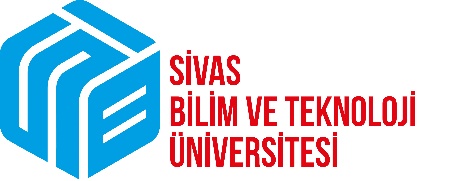 Not: 25.12.2014 tarihli YÖK İlke Kararları gereğince, Yüksek Lisans ve Doktora programlarında öğretim üyesi başına düşen tez danışmanlığı üst sınırı 12’dir. Ayrıca 29815 sayılı yönetmelik gereğince, bir öğretim üyesinin doktora danışmanlığı yapabilmesi için tamamlanmış olan bir yüksek lisans tezinin danışmanlığını yapmış olması gerekir.I – ANA BİLİM DALI BAŞKANI BEYANII – ANA BİLİM DALI BAŞKANI BEYANII – ANA BİLİM DALI BAŞKANI BEYANIAnabilim Dalımızın tezli yüksek lisans programı öğrencisine ait danışman bildirimine ilişkin bilgiler aşağıda belirtilmiştir.Gereğini bilgilerinize arz ederim.                                                                                                                                                                                             … / … / 20…							                                                         	                  İmzaAnabilim Dalımızın tezli yüksek lisans programı öğrencisine ait danışman bildirimine ilişkin bilgiler aşağıda belirtilmiştir.Gereğini bilgilerinize arz ederim.                                                                                                                                                                                             … / … / 20…							                                                         	                  İmzaAnabilim Dalımızın tezli yüksek lisans programı öğrencisine ait danışman bildirimine ilişkin bilgiler aşağıda belirtilmiştir.Gereğini bilgilerinize arz ederim.                                                                                                                                                                                             … / … / 20…							                                                         	                  İmzaII – ÖĞRENCİ BİLGİLERİII – ÖĞRENCİ BİLGİLERİII – ÖĞRENCİ BİLGİLERİAdı SoyadıAdı SoyadıÖğrenci NumarasıÖğrenci NumarasıAna Bilim DalıAna Bilim DalıYarıyılıYarıyılıIII – DANIŞMAN BİLGİLERİIII – DANIŞMAN BİLGİLERİIII – DANIŞMAN BİLGİLERİUnvanıAdı SoyadıDanışmanı Olduğu Mevcut Lisansüstü Öğrenci Sayısıİmza